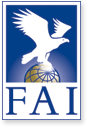 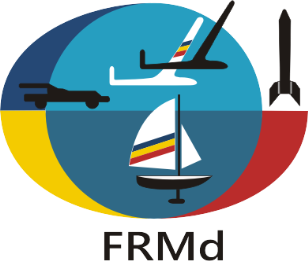      2018 FAI F3J WORLD CHAMPIONSHIPFOR MODEL GLIDERS FOR SENIORS AND JUNIORS  22nd - 28th of July 2018, BRASOV, ROMANIAPRELIMINARY ENTRY FORMNATIONAL AEROCLUB / FEDERATION OF ________________________________________CORESPONDANCE ADDRESS _____________________________________________________				_____________________________________________________                                                          _____________________________________________________                                                          _____________________________________________________                                                          _____________________________________________________				FAX:_______________________________                                                          EMAIL_____________________________				PHONE_____________________________NATIONAL TEAM		-      team manager_____________team manager’s assistant___________senior competitors__________junior competitors___________2016 World Champion senior_____2016 World Champion junior (if still junior)_____helpers____________________supporters_________________timekeeper_________________press representatives_________persons in hotel_____________TOTAL PERSONS______________Fill in and return to:		      FEDERATIA ROMANA DE MODELISMOP – 6, CP – 56BUCURESTI, ROMANIATEL/FAX:+40-31-805 7471E-mail:  ioanaeu822@yahoo.comioanaeu822@gmail.comoffice@frmd.roPLEASE RETURN BY E-MAIL, MAIL OR FAX UNTIL the 20th of February 2018.SIGNATURE & STAMP OF NAC/FEDERATION_________________________________________DATE____________________________